СОВЕТ ДЕПУТАТОВ МУНИЦИПАЛЬНОГО ОБРАЗОВАНИЯ НОВОЧЕРКаССКИЙ  СЕЛЬСОВЕТ САРАКТАШСКОГО РАЙОНА ОРЕНБУРГСКОЙ ОБЛАСТИЧЕТВЕРТЫЙ СОЗЫВ РЕШЕНИЕочередного двадцать седьмого заседания  Совета депутатов Новочеркасского сельсовета четвертого  созыва27.06.2023                                  с. Новочеркасск                                           № 131О назначении и проведении опроса граждан с.Островное  Саракташского района Оренбургской областиВ соответствии со статьёй 31 Федерального закона от 06.10.2003 №131-ФЗ «Об общих принципах организации местного самоуправления в Российской Федерации», Уставом муниципального образования Новочеркасский сельсовет Саракташского района, порядком назначения и проведения опроса граждан по вопросам выявления мнения граждан о поддержке инициативных проектов в муниципальном образовании Новочеркасский сельсовет  Саракташского района Оренбургской области, утвержденным решением Совета депутатов муниципального образования Новочеркасский сельсовет Саракташского района Оренбургской области от 18.02.2021 № 35, и с целью выявления приоритетных направлений для формирования проектов инициативного бюджетирования на территории села Островное Саракташского района Оренбургской области Совет депутатов Новочеркасского сельсовета Р Е Ш И Л:1. Назначить опрос граждан, проживающих на территории села Островное Саракташского района Оренбургской области (далее – опрос граждан) и провести его в период с  10 июля 2023 года по 14 июля 2023 года. Срок проведения опроса граждан – 4 календарных дня.2. Утвердить форму опросного листа с вопросами, предлагаемыми при проведении опроса, согласно приложению № 1 к настоящему решению.3. Утвердить методику проведения опроса граждан согласно приложению № 2 к настоящему решению.4. Утвердить состав комиссии по проведению опроса согласно приложению N 35. Для признания опроса граждан состоявшимся установить минимальную численность жителей, участвовавших в опросе – 52 процента от количества жителей села Островное.6. Настоящее решение вступает в силу со дня его обнародования и подлежит размещению на официальном сайте муниципального образования Новочеркасский сельсовет Саракташского района Оренбургской области.7. Контроль за исполнением настоящего решения возложить на депутата Совета депутатов (Быкова Г.В.).Приложение №1 к решению Совета депутатовНовочеркасского сельсовета Саракташского района Оренбургской области от  26.06.2023   № 131Опросный листПостановлением Правительства Оренбургской области от 14.11.2016 №851-пп «О реализации на территории Оренбургской области проектов развития общественной инфраструктуры, основанных на местных инициативах» предусмотрено предоставление средств областного бюджета бюджетам муниципальных образований Оренбургской области на реализацию проектов развития общественной инфраструктуры, основанных на местных инициативах (инициативное бюджетирование). Просим Вас выразить мнение в определении проекта для реализации в с.Островное, в рамках инициативного бюджетирования на 2023 год и параметров вклада в софинансирование проекта со стороны жителей. 1. Какой из перечисленных объектов общественной инфраструктуры в с.Островное вы считаете наиболее приоритетным для участия в инициативном бюджетировании на 2023 год? (Выберите один из вариантов)Ваше предложение ______________________________________________2. Определите сумму софинансирования проекта населением (Выберите один из вариантов):Ваше предложение ______________________________________________3. Согласны ли Вы на трудовое участие в реализацию проекта на безвозмездной основе.Ваше предложение ______________________________________________Участник опроса граждан                                          ____________   __________________                                                                                      (подпись)           (Фамилия, инициалы)Приложение №2к решению Совета депутатовНовочеркасского сельсовета Саракташского района Оренбургской области от  27.06.2023   № 131Методикапроведения опроса граждан, проживающих в с.Островное Саракташского района Оренбургской области 1.Общие положения1.1. Целью опроса граждан является выявление мнения жителей,  проживающих в с.Островное Саракташского района Оренбургской области, и его учет при выявлении  приоритетных направлений для формирования проектов инициативного бюджетирования на территории с.Островное Саракташского района Оренбургской области 1.2. В опросе граждан имеют право участвовать жители с.Островное Саракташского района Оренбургской области, обладающие избирательным правом (достигшие возраста 18 лет).1.3. Методом сбора информации является заполнение опросных листов по форме согласно приложению №1 к настоящему решению путем подомового (поквартирного) обхода граждан. Опросные листы оформляются членами комиссии по проведению опроса граждан (далее – Комиссия) в ходе проведения указанного опроса.1.4. В состав Комиссии входит не менее трех человек и не более девяти человек. Решением о формировании Комиссии определяется председатель и секретарь указанной Комиссии.1.5. Изготовление опросных листов производится Комиссией путем тиражирования на бумаге формата А4 в количестве, необходимом для проведения опроса граждан.1.6. Каждый опросный лист подписывается председателем Комиссии, после чего опросные листы передаются членам Комиссии для непосредственного осуществления  опроса граждан, по завершению которого они возвращаются  председателю Комиссии.1.7. Принимающий участие в опросе граждан в опросном листе должен выбрать один из ответов, путем проставления любого знака напротив ответа либо предложить свой вариант.1.8. Недействительными признаются Комиссией опросные листы неустановленной формы, а также опросные листы, по которым невозможно определить  мнение участника опроса граждан. 1.9. Если участник опроса граждан считает, что была допущена ошибка при оформлении опросного листа, данный участник вправе обратиться  с просьбой к члену Комиссии в целях предоставления ему и оформления другого опросного листа вместо испорченного.1.10. Испорченные опросные листы передаются председателю Комиссии, который организует уничтожение членами Комиссии испорченных, а также признанных недействительными опросных листов, о чем составляется соответствующий акт.    1.11. На основании полученных Комиссией результатов опроса граждан составляется протокол, в котором указываются следующие данные:1) дата и место составления протокола;2) формулировки вопросов, предлагаемых при проведении опроса граждан;3) установленная настоящим решением минимальная численность жителей с.Островное Саракташского района Оренбургской области для признания опроса граждан состоявшимся;4) число жителей с.Островное Саракташского района Оренбургской области, принявших участие в опросе граждан (не менее установленной минимальной численности);5) общее число опросных лисов;6) число опросных листов, в том числе: признанных действительными, недействительными, а также испорченными;7) результаты опроса граждан (признан или не признан состоявшимся).1.12. Протокол подписывается всеми членами Комиссии и передается вместе с опросными листами, актом об испорченных, признанных недействительными опросных листов (при наличии) в администрацию Новочеркасского сельсовета Саракташского района Оренбургской области. Приложение №3к решению Совета депутатовНовочеркасского сельсовета Саракташского района Оренбургской области от  27.06.2023   № 131СОСТАВкомиссии по проведению опроса граждан, проживающих в с.Островное Саракташского района Оренбургской области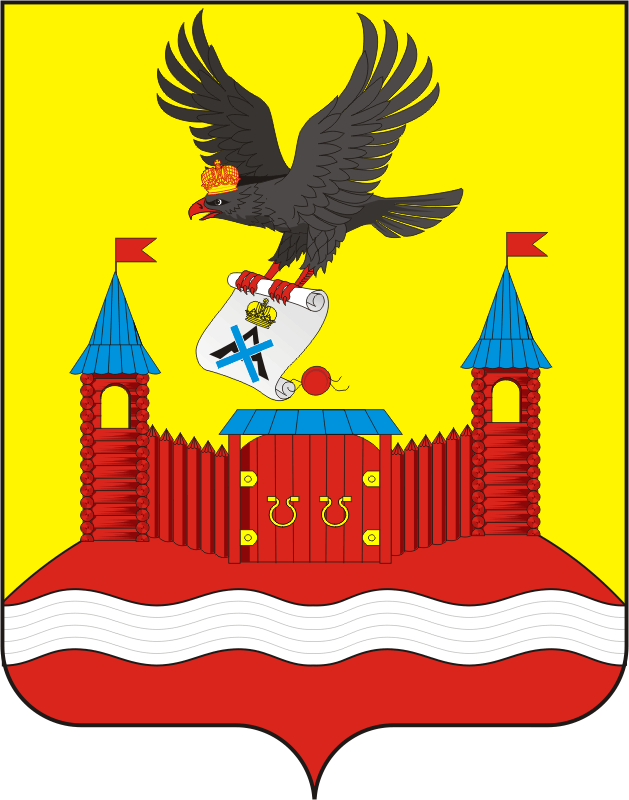 Председатель Совета   депутатов  Новочеркасского сельсовета                                       Г.Е.Матвеев                                                    Глава муниципального образованияНовочеркасский сельсовет                                              Н.Ф.СуюндуковРемонт асфальтобетонного покрытия автомобильной дороги по ул. Орская с.Островное Саракташского района Оренбургской областиОбустройство спортивной площадки1000 рублей1500 рублей2000 рублейДаНетПредседатель комиссии:	   Председатель комиссии:	   Колмухамбетов Султангалий Сагандыкович депутат Совета депутатов Новочеркасского сельсовета секретарь комиссии: секретарь комиссии: Быкова Галина Владимировнадепутат Новочеркасского сельсовета Члены комиссии: Члены комиссии: Зайцева Елена Николаевназаведующая библиотекой МБУК «ЦБС» Саракташского района